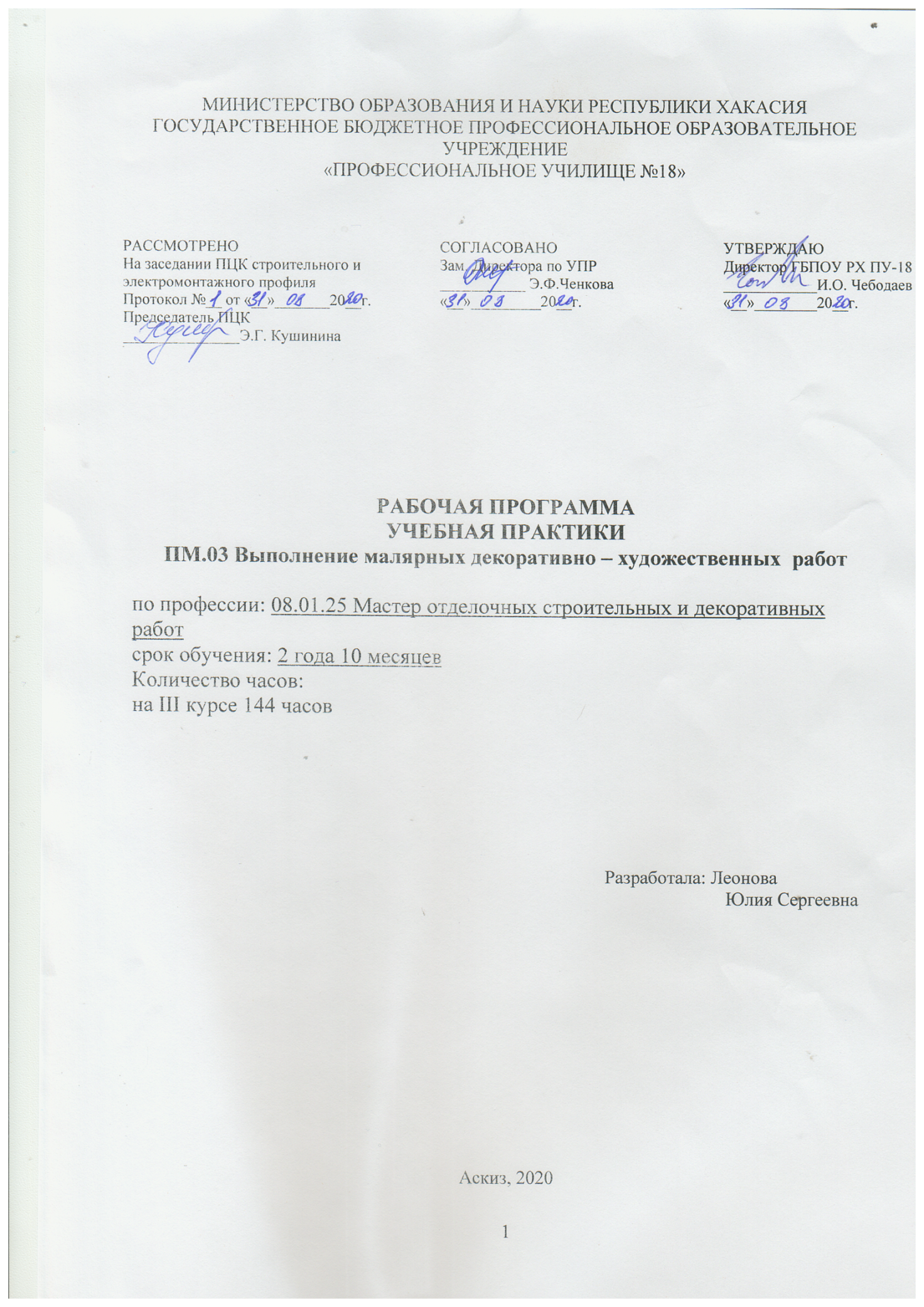 Рабочая программа учебной практики разработана на основе Федерального государственного образовательного стандарта по профессии/специальности среднего профессионального образования (далее – СПО)08.01.25 Мастер отделочных строительных и декоративных работ, положения об учебной практике обучающихся, осваивающих основные профессиональные образовательные программы среднего профессионального образования.Организация-разработчик: ГБПОУ РХ ПУ-18 Разработчик:Леонова Юлия Сергеевна – мастер производственного образования.СОДЕРЖАНИЕ паспорт РАБОЧЕЙ ПРОГРАММЫ учебной практикиМастер отделочных строительных и декоративных работ 1.1. Область применения программы  Программа учебной практик – является частью основной профессиональной образовательной программы в соответствии с ФГОС СПО по профессии08.01.25 Мастер отделочных строительных и декоративных работ В части освоения основного вида профессиональной деятельности (ВПД):Выполнение малярных и декоративно-художественных работ.1.2. Цели и задачи программы учебной практик: Цели и задачи учебной практики:- формирование у студентов практических профессиональных умений и приобретение первичных практических умений в рамках профессиональных модулей ОПОП СПО.1.3. Требования к результатам учебной практик:
В результате прохождения учебной практик по ВПД студент должен освоить:3. СТРУКТУРА и содержание программы учебной и производственной практики3.1. Тематический план программы учебной практики3.2. Содержание обучения по программе учебной практики4. условия реализации программы учебной ПРАКТИКИ3.Мастерская «Малярных и декоративно-художественных работ»Комплект учебно – методической документации.Перечень основного и вспомогательного технологического оборудованияТехнический фенЭксцентровая шлифмашинаУгловая шлифмашинаКраскораспылительАэрографКомпрессорАгрегат окрасочный пневматического распыленияПрожектор строительныйКонтрольно-измерительный инструментУровень строительныйУровень гибкий (водяной)Построитель плоскости лазерныйДальномер лазерныйОтвес стальной строительныйРулетка в закрытом корпусеУгольник Шнур разметочный в корпусеМетр деревянныйЦиркуль разметочныйСтандартный конусШтангенциркуль ТранспортирВесы с диапазоном измерения от 0,1 до 3кг. (для колеровки)Правило дюралюминиевое универсальное (2м)Шприц-дозатор ИнструментВалик малярный меховойВалик малярный угловойВалик малярный велюровыйВалик малярный поролоновыйВалик малярный филенчатыйВалик декоративный (фактурный)Мини-валикВалик прижимнойШпатель фасадныйШпатель малярныйШпатель угловойШпателя фасонныеШпатель резиновыйЯпонский шпатель (набор)Кисть маховаяКисть макловицаКисть ручникКисть флейц Кисть филенчатаяДекоративная кисть для создания фактурКисть испанскаяКисть шеперка плоскаяКисть трафаретная (набор)Кисть лампензельКисть художественная (набор)Кисть поролоновая (набор)Морская губкаШтатулетка пластиковаяКельма пластиковаяКельма венецианскаяАппликатор текстуры дереваТреугольный зубчатый скребокНож универсальный с выдвижным лезвиемНож позолотчикаПодушечка позолотчикаАгатовые зубцы (набор)Терка пластиковая с поролоновой основойМеховая варежка для воскаКанцелярские принадлежности – набор (ножницы, карандаш, ластик, линейка, циркуль)Мастихины (набор)ПриспособленияКоврик самовосстанавливающийсяВанночкаТелескопический стерженьТрафаретСито сменное для процеживанияМиксер строительныйИнвентарьБочок для окрасочных составов емкостью 20 лТара инвентарная (различной емкостью)Совок для набора сыпучих материаловПосуда мерная дозировочная (набор)Лестница стремянкаСтол–подмости инвентарныйПодмости универсальные сборно-разборныеШкаф для хранения инструментовСтеллажи для хранения материаловСредства индивидуальной защиты:Специальная  одеждазащитная обувьперчаткикепка, каска (при необходимости)респираторзащитные очкизащита органов слуха при работе с электрооборудованиемзащитная обувь при работе с тяжелым камнем защита носка у обувиТребования к оснащению баз практикРеализация образовательной программы предполагает обязательную учебную и производственную практику.Учебная практика реализуется в мастерских профессиональной образовательной организации с наличием оборудования, инструментов, расходных материалов, обеспечивающих выполнение всех видов работ, определенных содержанием ФГОС СПО, в том числе оборудования и инструментов, используемых при проведении чемпионатов WorldSkills и указанных в инфраструктурных листах конкурсной документации WorldSkills по компетенции «Сухое строительство и штукатурные работы», «Малярные и декоративные работы», «Облицовка плиткой» конкурсного движения «Молодые профессионалы» (WorldSkills). Общие требования к организации образовательного процесса   Образовательное учреждение, реализующее основную профессиональнуюобразовательную программу по профессии «Мастер сухого строительства», располагает материально-технической базой, обеспечивающей проведение всех видов лабораторных и практических занятий, дисциплинарной, междисциплинарной и модульной подготовки,учебной практики (производственного обучения), предусмотренных учебным планомобразовательного учреждения.    Материально-техническая база соответствует действующим санитарным ипротивопожарным нормам. Внеаудиторная работа обучающихся сопровождаетсяметодическим обеспечением.   Реализация основных профессиональных образовательных программ обеспечивается доступом каждого обучающегося к базам данных и библиотечным фондам, формируемымпо полному перечню дисциплин (модулей) основной профессиональной образовательной программы. Во время самостоятельной подготовки студенты обеспечены доступом к сетиИнтернет.Каждый студент обеспечен одним учебным печатным изданием помеждисциплинарному курсу.МДК.03.01. Технология малярных и декоративно-художественных работПеречисляются учебные дисциплины, изучение которых должно предшествовать освоению программы учебной практики.4.3. Информационное обеспечение реализации программыДля реализации программы библиотечный фонд образовательной организации должен иметь печатные и/или электронные образовательные и информационные ресурсы, рекомендуемые для использования в образовательном процессе.4.3.1. Печатные изданияСНиП 3.04.01-87 Изоляционные и отделочные покрытия М.:ФГУП ЦПП, 2016Черноус Г. Г.Технология штукатурных работ: учебник / Г. Г. Черноус- М.: Издательский центр «Академия», 2016. - 240 с.Буданов Б.А.Технология монтажа каркасно-обшивных конструкций: учебник для нач. проф. образования / Б.А.Буданов, В. В.Поплавский.— М.: Издательский центр «Академия», 2012. - 176 с.Елизарова В.А. Технология монтажа каркасно-обшивных конструкций. Практикум. Учебное пособие/ В.А. Елизарова. - М.: Издательский центр «Академия», 2015. - 192 с.СНиП III-4-80. Техника безопасности в строительстве.СП 12-135-2003 Безопасность труда в строительстве. Отраслевые типовые инструкции по охране труда.ПариковаЕ.В. Материаловедение (сухое строительство): учебник для нач.проф.образования / Е.В. Парикова, Г.Н. Фомичева, В.А. Елизарова- М.: Издательский центр «Академия», 2016- 304 с.Материаловедение. Отделочные работы: учебник для нач.проф. образования / В.А. Смирнов, Б.А. Ефимов, О.В. Кульков. - 2-е изд., перераб. - М.: Издательский центр «Академия», 2012. - 368 с.4.3.2. Электронные издания 1.Технология монтажа каркасно-обшивных конструкций на примере материалов и технологий КНАУФ [Электронное учебное пособие]. М.: Академия КНАУФ СНГ, 20162.Портал нормативно-технической документации [Электронный ресурс]. – Режим доступа: http//www.pntdoc.ru, свободный. – Загл. с экрана. 3. Электронно-библиотечная система www.bibliotekar.ru: Асханов В.С., Ткаченко Г.А. Справочник строителя. 4. http://masterstroy.org/vyazhushchie_veshchestva/gipsovye_veshchestva5. http://stroy-server.ru/notes/gipsovoe-vyazhushchee-veshchestvo6. http://www.materialsworld.ru/8/gipsov.php4.4. Требования к кадровым условиямРеализация основной профессиональной образовательной программы по профессии начального профессионального образования должна обеспечиваться педагогическими кадрами, имеющими среднее профессиональное или высшее профессиональное образование, соответствующее профилю преподаваемой дисциплины (модуля),иимеющих стаж работы в данной профессиональной области не менее 3 лет. Мастера производственного обучения должны иметь на 1-2 разряда по профессии рабочего выше, чем предусмотрено образовательным стандартом для выпускников.Квалификация педагогических работников образовательной организации должна отвечать квалификационным требованиям, указанным в профессиональном стандарте «Педагог профессионального обучения, профессионального образования и дополнительного профессионального образования», утвержденном приказом Министерства труда и социальной защиты Российской Федерации от 8 сентября 2015 г. № 608н.Педагогические работники (преподаватели и мастера производственного обучения), привлекаемые к реализации образовательной программы, должны получать дополнительное профессиональное образование по программам повышения квалификации, в том числе в форме стажировки в организациях, направление деятельности которых соответствует области профессиональной сферы не реже 1 раза в 3 года, с учетом расширения спектра профессиональных компетенций.    Доля педагогических работников (в приведенных к целочисленным значениям ставок), обеспечивающих освоение обучающимися профессиональных модулей, имеющих опыт деятельности не менее 3 лет в организациях, направление деятельности которых соответствует области профессиональной деятельности, в общем числе педагогических работников, реализующих образовательную программу, должна быть не менее 25 процентов.5.КОНТРОЛЬ И ОЦЕНКА РЕЗУЛЬТАТОВ ОСВОЕНИЯ программы учебной  практикФормы и методы контроля и оценки результатов обучения должны позволять проверять у студентов не только сформированность профессиональных компетенций, но и развитие общих компетенций и обеспечивающих их умений.5.1.Контроль и оценка освоения основных видов профессиональной деятельности, профессиональных и общих компетенций       Оценка качества освоения ППКРС включает текущий контроль знаний, промежуточную и государственную итоговую аттестацию. Формы и процедуры текущего контроля знаний определяются рабочими программами дисциплин в соответствии с требованиями к уровню освоения ОК и ПК. Формы и условия проведения промежуточной аттестации определяются на основании разрабатываемой ежегодно программой промежуточной аттестации по профессии. Для оценки качества подготовки обучающихся и выпускников привлекаются внешние эксперты – работодатели. 5.2.Критерии оценки результатов учебной деятельности студентов по учебной практикеКонтроль и оценка результатов освоения учебной и производственной практик осуществляется руководителем практики в процессе проведения учебных занятий, самостоятельного выполнения студентами заданий, выполнения практических проверочных работ. В результате освоения учебной и производственной практики в рамках профессиональных модулей студенты проходят промежуточную аттестацию в форме дифференцированного зачета.Оценка:2 неудовлетворительно,не аттестованНерегулярное посещение практики. Недостаточное владение приемами работы и контроля качества выполняемых операций. Грубое нарушение охраны труда, техники безопасности. Существенные недочёты в выполнении технологических процессов и операций. Отсутствие контроля качества работ, безразличное отношение к результатам труда. Грубое нарушение дисциплины. Множественные замечания от руководителей практики Невыполнение норм задания.3 удовлетворительно,аттестованРегулярное посещение практики с наличием опозданий. Применение знаний в знакомой ситуации по образцу или алгоритму (выполнение работ и контроль качества выполненных операций с помощью преподавателя) с несущественными ошибками. Наличие единичных существенных ошибок. Недостаточное владение приемами работ и контроля качества выполняемых операций. Соблюдение требований безопасности труда и дисциплины.4 хорошо, аттестованРегулярное посещение практики. Применение знаний в знакомой ситуациипо алгоритму, на основе предписаний (выполнение работ и контроль качества выполненных операций с частичной помощью преподавателя, выполнение основных требований технологий, соблюдение требований безопасности труда) с несущественными ошибками. Самостоятельное и точное выполнение стандартных заданий (самостоятельное выполнение работ и контроль качества выполненных операций; выполнение требований технологий; соблюдение требований безопасности труда). Недостаточно самостоятельное выполнение более сложных стандартных заданий (затруднение в выборе приемов для решения поставленной задачи), с единичными несущественными ошибками. Соблюдение трудовой дисциплины, требований охраны труда и техники безопасности, умение работать в команде и при необходимости брать руководство, ответственность и контроль на себя.5 отлично,аттестованАбсолютно самостоятельное и точное выполнение стандартных заданий (владение приемами работ и самостоятельное выполнение работ и контроль качества выполненных операций; выполнение требований технологий; соблюдение требований безопасности труда).Поиск рациональных путей решения поставленной задачи (поиск новых знаний по технологиям; наличие действия и операций творческого характера для выполнения задания). Самостоятельное и точное выполнение заданий проблемного характера. Проявление гибкости в применении знаний, осознанное и оперативное трансформирование полученных знаний для решения проблем в незнакомых ситуациях, демонстрация рациональных способов выполнения работ и заданий.Соблюдение трудовой дисциплины, требований охраны труда и техники безопасности, умение работать в команде и при необходимости брать руководство, ответственность и контроль на себя.5.3. Требования к выпускным квалификационным работам Государственная итоговая аттестация включает защиту выпускной квалификационной работы и демонстрационный экзамен. Выпускная практическая квалификационная работа предусматривает выполнение работ, соответствующих 2-4 разряду штукатура, маляра и монтажника - каркасно-обшивных конструкций. 5.4. Организация государственной итоговой аттестации выпускников В соответствии с Законом Российской Федерации «Об образовании» государственная итоговая аттестация выпускников государственных учреждений среднего профессионального образования является обязательной. Государственная итоговая аттестация выпускников ОГБПОУ «Костромской колледж отраслевых технологий строительства и лесной промышленности» проводится по окончании обучения и заключается в определении соответствия уровня подготовки выпускников требованиям государственных образовательных стандартов с последующей выдачей документа государственного образца об уровне образования и квалификации.   К государственной итоговой аттестации допускаются выпускники, завершившие обучение в рамках основной профессиональной образовательной программы (ступени или курса обучения) и успешно прошедшие промежуточную аттестацию.    Для организации государственной итоговой аттестации ежегодно разрабатывается Программа Государственной итоговой аттестации выпускников ОГБПОУ «Костромской колледж отраслевых технологий строительства и лесной промышленности»  по профессии, которая согласовывается с председателем ГЭК и утверждается директором колледжа.1. ПАСПОРТ рабочей ПРОГРАММЫ учебной практикистр.42. результаты освоения программы учебной практики93. СТРУКТУРА и содержание программы учебной практики.104. условия реализации программы учебной практики.125. Контроль и оценка результатов освоения программы учебной практики.15Выполнение малярных и декоративно-художественных работПК 3.1. Выполнять подготовительные работы при производстве малярных и декоративных работ в соответствии с заданием и требованиями охраны труда, техники безопасности, пожарной безопасности и охраны окружающей средыПрактический опыт: Подготовка рабочих мест, оборудования, материалов и инструментов для выполнения малярных и декоративно-художественных работ в соответствии с инструкциями и регламентами. Очистка поверхностей и предохранение от набрызгов краски. Протравливание и обработка поверхностей. Окончательная подготовка поверхностей для окрашивания и оклеивания обоямиВыполнение малярных и декоративно-художественных работПК 3.1. Выполнять подготовительные работы при производстве малярных и декоративных работ в соответствии с заданием и требованиями охраны труда, техники безопасности, пожарной безопасности и охраны окружающей средыУмения: Организовывать подготовку рабочих мест, оборудования, материалов и инструментов для выполнения малярных и декоративно-художественных работ в соответствии с инструкциями и регламентами.Пользоваться установленной технической документацией. Соблюдать правила техники безопасности и охраны окружающей среды. Выполнять подготовительные работы при производстве малярных и декоративных работ в соответствии с заданием. Пользоваться металлическими шпателями, скребками, щетками для очистки поверхностей. Пользоваться пылесосом, воздушной струей от компрессора при очистке поверхностей. Удалять старую краску с расшивкой трещин и расчисткой выбоин. Устанавливать защитные материалы (скотч, пленки) для предохранения поверхностей от набрызгав краски. Наносить на поверхности олифу, грунты, пропитки и нейтрализующие растворы кистью или валикомВыполнение малярных и декоративно-художественных работПК 3.1. Выполнять подготовительные работы при производстве малярных и декоративных работ в соответствии с заданием и требованиями охраны труда, техники безопасности, пожарной безопасности и охраны окружающей средыЗнания: Требования инструкций и регламентов по организации и подготовке рабочих мест, оборудования, материалов и инструментов для выполнения малярных и декоративно-художественных работ. Технологическую последовательность подготовки поверхностей под окрашивание и оклеивание. Приемы очистки поверхностей. Способы и правила расшивки трещин, вырезки сучьев и засмолов. Способы нанесения на поверхности олиф, грунтов, пропиток и нейтрализующих растворов кистью или валиком. Способы протравливания и обработки поверхностейПК 3.2. Приготавливать составы для малярных и декоративных работ по заданной рецептуре с соблюдением безопасных условий труда и охраны окружающей средыПрактический опыт: Приготовление нейтрализующего раствора. Приготовление грунтовочных составов, эмульсий и паст по заданной рецептуре.Приготовление окрасочных составов по заданной рецептуре. Приготовление окрасочных составов необходимого тона при количестве пигментов не более четырехПК 3.2. Приготавливать составы для малярных и декоративных работ по заданной рецептуре с соблюдением безопасных условий труда и охраны окружающей средыУмения: Отмеривать и смешивать компоненты нейтрализующих и протравливающих растворов. Отмеривать, перетирать и смешивать компоненты шпатлевочных составов. Отмерять и смешивать компоненты грунтовочных составов, эмульсий и паст по заданной рецептуре. Отмеривать и смешивать компоненты окрасочных составов по заданной рецептуре. Подбирать колер при приготовлении окрасочных составов. Применять электрифицированное и ручное оборудование и инструмент. Применять средства индивидуальной защиты. Соблюдать безопасные условия труда и охрану окружающей средыПК 3.2. Приготавливать составы для малярных и декоративных работ по заданной рецептуре с соблюдением безопасных условий труда и охраны окружающей средыЗнания: Сортамент, маркировка, основные свойства олиф, нейтрализующих и протравливающих растворов.Виды и свойства основных протравливающих и нейтрализующих растворов, грунтов, пропиток.Сортамент, маркировка, основные свойства шпаклевочных составов. Сортамент, маркировка, основные свойства применяемых грунтовочных составов, эмульсий и паст.Способы приготовления грунтовочных составов, эмульсий и паст по заданной рецептуре. Сортамент, маркировка, основные свойства применяемых лакокрасочных материалов и побелок. Способы и правила приготовления окрасочных составов.Способы и правила подбора колера. Правила транспортировки, складирования и хранения компонентов для малярных и декоративных работ. Правила применения средств индивидуальной защитыПК 3.3. Выполнять грунтование и шпатлевание поверхностей вручную и механизированным способом с соблюдением технологической последовательности выполнения операций и безопасных условий трудаПрактический опыт: Выполнение грунтования и шпатлевания поверхностей вручную и механизированным способом.Нанесение шпатклевочных составов на поверхности вручную и механизированным способом. Разравнивание шпаклевочного состава, нанесенного механизированным способом. Грунтовка поверхностей кистями, валиками, краскопультами с ручным приводом. Техническое обслуживание краскопульта. Шлифовка огрунтованных, окрашенных и прошпатлеванных поверхностейПК 3.3. Выполнять грунтование и шпатлевание поверхностей вручную и механизированным способом с соблюдением технологической последовательности выполнения операций и безопасных условий трудаУмения: Осуществлять производство работ по грунтованию и шпатлеванию поверхностей вручную и механизированным способом. Пользоваться инструментами и приспособлениями для грунтования поверхностей. Заправлять, регулировать факел распыла грунта, наносить грунт на поверхность краскопультами с ручным приводом. Производить техническое обслуживание ручного краскопульта. Пользоваться инструментом для нанесения шпатлевочного состава на поверхность вручную. Разравнивать нанесенный механизированным способом шпатлевочный состав. Шлифовать огрунтованные, окрашенные и прошпатлеванные поверхности. Пользоваться инструментом для нанесения на поверхность шпатлевки механизированным способом.Пользоваться инструментом для нанесения на поверхность олифы, грунта, эмульсий и паст механизированным способомПК 3.3. Выполнять грунтование и шпатлевание поверхностей вручную и механизированным способом с соблюдением технологической последовательности выполнения операций и безопасных условий трудаЗнания: Технологическую последовательность грунтования и шпатлевания поверхностей вручную и механизированным способом. Способы и правила нанесения грунтовок и основные требования, предъявляемые к качеству грунтования.Способы и правила нанесения шпатлевочных составов на поверхность вручную. Устройство, назначение и правила применения инструмента и механизмов для нанесения шпатлевочных составов. Способы и правила разравнивания шпатлевочного состава, нанесенного механизированным способом. Требования, предъявляемые к качеству выполняемых работ; устройство, принцип работы, правила эксплуатации ручного краскопульта; способы и правила выполнения шлифовальных работ. Основные требования, предъявляемые к качеству грунтования и шлифования поверхностей.Инструкции по охране труда, пожаробезопасности и электробезопасности при шпатлевании, грунтовании и шлифовании поверхностей механизированным инструментом. Требования безопасных условий трудаПК 3.4. Окрашивать поверхности различными малярными составами, используя необходимые инструменты, приспособления и оборудование, с соблюдением безопасных условий труда.Практический опыт: Окрашивание поверхностей различными малярными составами. Окрашивание поверхностей кистями, валиками, краскопультами с ручным приводом. Вытягивание филенок без под тушевывания. На несение на вертикальные и горизонтальные поверхности клеевых (жидких) обоев. Окрашивание рамПК 3.4. Окрашивать поверхности различными малярными составами, используя необходимые инструменты, приспособления и оборудование, с соблюдением безопасных условий труда.Умения: Осуществлять производство работ по окрашиванию поверхностей различными малярными составами. Пользоваться инструментом и приспособлениями для нанесения на поверхность лаков, красок и побелок. Вытягивать филенки без под тушевывания. Пользоваться инструментом и приспособлениями для нанесения клеевых (жидких) обоев на вертикальные и горизонтальные поверхности. Окрашивать рамы. Пользоваться установленной технической документацией. Соблюдать безопасные условия трудаПК 3.4. Окрашивать поверхности различными малярными составами, используя необходимые инструменты, приспособления и оборудование, с соблюдением безопасных условий труда.Знания: Технологическую последовательность окрашивания поверхности различными малярными составами.Требования, предъявляемые к качеству окрашенных и побеленных поверхностей. Способы и правила нанесения лаков, краски, побелки на поверхности вручную и механизированным способом. Способы вытягивания филенок без под тушевывания.Способы и правила нанесения клеевых (жидких) обоев на вертикальные и горизонтальные поверхности. Устройство и правила эксплуатации машин, механизмов и механизированного инструмента для малярных работ (кроме агрегатов высокого давления).Устройство и правила эксплуатации передвижных малярных станций. Требования безопасных условий трудаПК 3.5. Оклеивать поверхности обоями простыми или средней плотности и тканями.Отделка стен и потолковвысококачественными обоями Практический опыт: Подготовка стен и материалов к оклеиванию обоями. Оклеивание поверхности обоями простыми или средней плотности и тканями.Отделка стен и потолков высококачественными обоямиПК 3.5. Оклеивать поверхности обоями простыми или средней плотности и тканями.Отделка стен и потолковвысококачественными обоями Умения: Выполнять подготовку стен и материалов к оклеиванию обоями. Осуществлять производство работ по оклеиванию поверхности различными материалами.Обеспечивать прилегание без пузырей и отслоений наклеенных на поверхности стен обоев простых и средней плотности или тканей. Удалять старые обои, наклеенные внахлестку, и наклеивать новые. Удалять пятна на оклеенных поверхностях.Пользоваться инструментом и оборудованием для обрезки кромок обоев. Пользоваться станком для пакетного раскроя обоев.Обеспечивать прилегание без пузырей и отслоений наклеенных на поверхности высококачественных обоев, дерматина, древесных обоев. Пользоваться инструментом и приспособлениями для оклеивания поверхностей.Пользоваться инструментом и приспособлениями для смены обоев. Соблюдать требования технологического заданияи безопасных условий трудаПК 3.5. Оклеивать поверхности обоями простыми или средней плотности и тканями.Отделка стен и потолковвысококачественными обоями Знания: Требования, предъявляемые к качеству материалов, применяемых при производстве обойных работ, к качеству оклеенных поверхностей.Приемы и способы подготовки стен и материалов к оклеиванию обоями. Технологическую последовательность оклеивания поверхности различными материалами устройство и принцип действия обрезальных машин и станков.Инструкции по охране труда, пожаробезопасности и электробезопасности при использовании обрезальных машин и станков. Способы и правила оклеивания поверхностей обоями.Сортамент, маркировка, основные свойства высококачественных, дерматиновых и древесных обоев.Правила эксплуатации инструмента и приспособлений, используемых при наклеивании и замене обоев.Технологическое задание и требования охраны трудаПК3.6.Выполнять декоративно-художественную отделку стен, потолков и других архитектурно-конструктивных элементов различными способами с применением необходимых материалов, инструментов и оборудования с соблюдением безопасных условий труда.Практический опыт: Выполнение декоративно-художественной отделки стен, потолков и других архитектурно-конструктивных элементов. Выполнение торцевания и флейцевания поверхностей.Выполнение декоративного покрытия поверхностей в один или несколько тонов. Выполнение декоративного покрытия поверхностей под дерево и камень. Отделка поверхностей стен по эскизам клеевыми составами в два- четыре тона. Копирование и вырезание трафаретов любой сложности. Отделка поверхностей набрызгом, цветными декоративными крошками. Рельефное и фактурное окрашивание поверхностей. Отделка поверхностей аэрографией. Выполнение декоративного лакирования. Выполнение бронзирования, золочения и серебрения поверхностей. Орнаментальная роспись в несколько тонов.Умения: Осуществлять производство работ по выполнению декоративно-художественной отделки стен, потолков и других архитектурно-конструктивных элементов.Пользоваться инструментом и приспособлениями для выполнения декоративного покрытия поверхностей.Составлять тональные гаммы сложных окрасочных составов по образцам.Выполнять торцевание, флейцевание поверхностей и вытягивать филенки с подтушевкой.Выполнять копирование и вырезание трафаретов.Накладывать трафареты на поверхность и выполнять фиксацию.Производить отделку поверхности по трафарету.Выполнять окрашивание поверхностей в два и более тона.Выполнять декоративное покрытие поверхностей под ценные породы дерева, декоративные камни и другие имитационные работы.Выполнять отделку поверхности декоративной крошкой.Формировать на обрабатываемой поверхности рельеф и выполнять фактурное окрашивание с использованием специального инструмента.Пользоваться аэрографическим инструментом и оборудованием и выполнять отделку поверхности с помощью аэрографа.Выполнять декоративное лакирование поверхностей.Выполнять декоративное покрытие поверхности под бронзу, золото и серебро.Выполнять роспись поверхностей по рисункам и эскизам, от руки по припороху.Пользоваться установленной технической документацией.Соблюдать правила безопасности при работе с лакокрасочными материаламиЗнания: Способы и правила выполнения малярных работ под декоративное покрытие.Технологическую последовательность выполнения декоративно-художественной отделки стен, потолков и других архитектурно-конструктивных элементов.Виды ручного и механизированного инструмента и оборудования.Способы подбора окрасочных составов.Способы и приемы копирования и вырезания трафаретов, инструмент для копирования и вырезания трафаретов.Способы подбора и составления трафаретов.Технологическую последовательность отделки поверхности по трафарету.Способы покрытия поверхностей под ценные породы дерева, декоративные камни и другие имитационные работы.Способы и правила формирования рельефа и фактурного окрашиванияспособы и правила аэрографической отделки.Способы и правила бронзирования, золочения и серебрения поверхностей и декоративного лакирования.Сиды росписей и шрифтовСпособы и приемы росписи поверхностей.Требования, предъявляемые к качеству выполняемых работ.Правила безопасности при работе с лакокрасочными материаламиПК 3.7.  Выполнять ремонт и восстановление малярных и декоративно-художественных отделок в соответствии с технологическим заданием и соблюдением безопасных условий трудаПрактический опыт: Ремонт и восстановление малярных и декоративно-художественных отделокПК 3.7.  Выполнять ремонт и восстановление малярных и декоративно-художественных отделок в соответствии с технологическим заданием и соблюдением безопасных условий трудаУмения: Определять дефекты и повреждения поверхностей, подлежащих ремонту.Соблюдать правильность технологии ремонта поверхностей.Осуществлять производство работ по ремонту и восстановлению декоративно-художественных отделок в соответствии с технологическим заданием.Пользоваться установленной технической документациейПК 3.7.  Выполнять ремонт и восстановление малярных и декоративно-художественных отделок в соответствии с технологическим заданием и соблюдением безопасных условий трудаЗнания: Методику определения дефектов и повреждений поверхностей, подлежащих ремонту.Технологическую последовательность ремонта поверхностей, выполненных с использованием малярных работ и декоративно-художественных отделок. Требования, предъявляемые к качеству отремонтированных поверхностей.Правила техники безопасности при выполнении ремонтных и восстановительных работКоды профессиональных компетенцийНаименование профессионального модуляВсего часовКоды профессиональных компетенцийНаименование профессионального модуляВсего часовКоды профессиональных компетенцийНаименование профессионального модуляВсего часов123ПК 3.1 - 3.7ПМ 3 Выполнение малярных и декоративно-художественных работ144Всего:144Наименование           профессионального модуля (ПМ) Содержание учебного материала учебной практики, виды работСодержание учебного материала учебной практики, виды работОбъем часовОбъем часовУровень усвоения122344ПМ.03. Выполнение малярных и декоративно-художественных работПМ.03. Выполнение малярных и декоративно-художественных работПМ.03. Выполнение малярных и декоративно-художественных работ14422Раздел 1. Подготовительные работы при производстве малярных и декоративных работРаздел 1. Подготовительные работы при производстве малярных и декоративных работРаздел 1. Подготовительные работы при производстве малярных и декоративных работ Тема 3.1. Правила организации рабочего места и техники безопасности при выполнении малярных и декоративных художественных работПК 3.1ОК 1-11Содержание Содержание 1222 Тема 3.1. Правила организации рабочего места и техники безопасности при выполнении малярных и декоративных художественных работПК 3.1ОК 1-111.Правила организации рабочего места и техники безопасности.6 Тема 3.1. Правила организации рабочего места и техники безопасности при выполнении малярных и декоративных художественных работПК 3.1ОК 1-112.Правила безопасности при работе с лакокрасочными материалами.6Тема 3.2. Правила эксплуатации и принцип работы инструментов, механизмов и оборудования для подготовки и обработки поверхностейПК 3.2ОК 1-11Содержание Содержание 18Тема 3.2. Правила эксплуатации и принцип работы инструментов, механизмов и оборудования для подготовки и обработки поверхностейПК 3.2ОК 1-111.Назначение и правила применения ручного инструмента и приспособлений.622Тема 3.2. Правила эксплуатации и принцип работы инструментов, механизмов и оборудования для подготовки и обработки поверхностейПК 3.2ОК 1-112.Правила эксплуатации и принцип работы инструментов и механизмов для приготовления и перемешивания шпаклевочных составов.6Тема 3.2. Правила эксплуатации и принцип работы инструментов, механизмов и оборудования для подготовки и обработки поверхностейПК 3.2ОК 1-115.Принцип работы оборудования, применяемого при колеровке составов.6Тема 3.3.Способы подбора материалов и приготовление составовПК 3.3ОК 1-11СодержаниеСодержание30Тема 3.3.Способы подбора материалов и приготовление составовПК 3.3ОК 1-111.Классификация материалов, применяемых в малярных, обойных и декоративных работах.6Тема 3.3.Способы подбора материалов и приготовление составовПК 3.3ОК 1-112.Сортамент, маркировка и основные свойства лакокрасочных материалов.  6Тема 3.3.Способы подбора материалов и приготовление составовПК 3.3ОК 1-113.Требования, предъявляемые к качеству материалов.6Тема 3.3.Способы подбора материалов и приготовление составовПК 3.3ОК 1-114.Способы и правила приготовления и перемешивания шпатлевочных составов6Тема 3.3.Способы подбора материалов и приготовление составовПК 3.3ОК 1-115.Составы для малярных и декоративных работ и способы дозирования их компонентов.6Тема 3.4. Подготовка поверхностей под окрашивание и оклеивание ПК 3.4ОК 1-11Содержание Содержание 24Тема 3.4. Подготовка поверхностей под окрашивание и оклеивание ПК 3.4ОК 1-111.Технологическая последовательность выполнения малярных работ6Тема 3.4. Подготовка поверхностей под окрашивание и оклеивание ПК 3.4ОК 1-112.Способы и правила подготовки поверхностей под окрашивание и оклеивание6Тема 3.4. Подготовка поверхностей под окрашивание и оклеивание ПК 3.4ОК 1-113.Способы и правила расшивки трещин, вырезки сучьев и засмолов6Тема 3.4. Подготовка поверхностей под окрашивание и оклеивание ПК 3.4ОК 1-114.Способы нанесения шпатлевочных составов на поверхность вручную и с помощью механизированного оборудования6Раздел 2. Производство малярных работРаздел 2. Производство малярных работРаздел 2. Производство малярных работТема 3.5.Окраска поверхностей водными составами вручную и механизированным способомПК 3.5ОК 1-11Содержание Содержание 18Тема 3.5.Окраска поверхностей водными составами вручную и механизированным способомПК 3.5ОК 1-111.Способы и правила нанесения лаков, краски, побелки на поверхности вручную и механизированным способом.6Тема 3.5.Окраска поверхностей водными составами вручную и механизированным способомПК 3.5ОК 1-113.Дефекты, возникающие при окраске водными составами, их устранение.6Тема 3.5.Окраска поверхностей водными составами вручную и механизированным способомПК 3.5ОК 1-114.Основные требования, предъявляемые к качеству окрашивания.6Тема 3.6. Окраска поверхностей неводными составами вручную и механизированным способомПК 3.6ОК 1-11СодержаниеСодержание24Тема 3.6. Окраска поверхностей неводными составами вручную и механизированным способомПК 3.6ОК 1-111.Подготовка красочных составов к работе6Тема 3.6. Окраска поверхностей неводными составами вручную и механизированным способомПК 3.6ОК 1-112.Технологические процессы окраски поверхностей неводными составами.6Тема 3.6. Окраска поверхностей неводными составами вручную и механизированным способомПК 3.6ОК 1-113.Техника растушевки, флейцевания и торцевания красочной пленки.6Тема 3.6. Окраска поверхностей неводными составами вручную и механизированным способомПК 3.6ОК 1-114.Дефекты, возникающие при окраске неводными составами, их устранение.6Тема 3.7. Окраска наружных поверхностейПК 3.7ОК 1-11СодержаниеСодержание18Тема 3.7. Окраска наружных поверхностейПК 3.7ОК 1-111.Организация труда и рабочего места при окраске фасадов.6Тема 3.7. Окраска наружных поверхностейПК 3.7ОК 1-112.Требования техники безопасности при работе на высоте. 6Тема 3.7. Окраска наружных поверхностейПК 3.7ОК 1-113.Составы, применяемые для наружных работ.6Всего:144Результаты (освоенные профессиональные компетенции)Основные показатели оценки результатаФормы и методы контроля и оценки ПМ 03     Выполнение малярных и декоративно-художественных работПМ 03     Выполнение малярных и декоративно-художественных работПМ 03     Выполнение малярных и декоративно-художественных работПК 3.1. Выполнять подготовительные работы при производстве малярных и декоративных работ в соответствии с заданием и требованиями охраны труда, техники безопасности, пожарной безопасности и охраны окружающей средыОценка процесса подготовки  рабочего места, оборудования, материалов и инструментов для выполнения малярных и декоративно-художественных работ в соответствии с инструкциями и регламентами. Оценка процесса выполнения очистки поверхностей и предохранения от набрызгов краски. Оценка процесса  удаления старой краски с расшивкой трещин и расчисткой выбоин, протравливания и обработки  поверхности нейтрализующими растворами кистью или валиком,  нанесения  на поверхности олифы, грунта и пропиткиЭкспертное наблюдение выполнения практических работ на учебной и производственной практиках:оценка процесса,оценка результатовОценка выполнения:-  практических занятий;- контрольных работ.Зачеты по производственной практике и по каждому из разделов профессионального модуля.ПК 3.2. Приготавливать составы для малярных и декоративных работ по заданной рецептуре с соблюдением безопасных условий труда и охраны окружающей средыОценка процесса приготавления нейтрализующих растворов,грунтовочных составов, эмульсии и пасты, красящих составов по заданной рецептуре.Оценка процесса подбора колера  при приготовлении окрасочных составов,приготовления красящих составов необходимого тона при количестве пигментов не более четырех с соблюдением безопасных условий труда и требований охраны окружающей средыЭкспертное наблюдение выполнения практических работ на учебной и производственной практиках:оценка процесса,оценка результатовОценка выполнения:-  практических занятий;- контрольных работ.Зачеты по производственной практике и по каждому из разделов профессионального модуля.ПК 3.3. Выполнять грунтование и шпатлевание поверхностей вручную и механизированным способом с соблюдением технологической последовательности выполнения операций и безопасных условий трудаОценка процесса выполнения  грунтования, нанесения  шпатлевочных составов и шпатлевания поверхностей вручную и механизированным способом.Оценка процесса разравнивания шпатлевочных составов, нанесенных механизированным способом.Оценка процесса грунтования поверхности кистями, валиками, краскопультами с ручным приводом.Оценка процесса выполнения технического обслуживания краскопульта.Оценка процесса шлифования огрунтованных и прошпатлеванных поверхностей с соблюдением безопасных условий трудаЭкспертное наблюдение выполнения практических работ на учебной и производственной практиках:оценка процесса,оценка результатовОценка выполнения:-  практических занятий;- контрольных работ.Зачеты по производственной практике и по каждому из разделов профессионального модуля.ПК 3.4. Окрашивать поверхности различными малярными составамиОкрашивание поверхностей различными малярными составами.Окрашивание поверхностей кистями, валиками, краскопультами с ручным приводом.Вытягивание филенок без подтушевывания.Нанесение на вертикальные и горизонтальные поверхности клеевых (жидких) обоев.Окрашивание рам. Соблюдать безопасные условия трудаЭкспертное наблюдение выполнения практических работ на учебной и производственной практиках:оценка процесса,оценка результатовОценка выполнения:-  практических занятий;- контрольных работ.Зачеты по производствен-ной практике и по каждому из разделов профессиональ-ного модуля.ПК 3.5. Оклеивать поверхности обоями простыми или средней плотности и тканями.Отделка стен и потолковвысококачественными обоямиВыполнять подготовку стен и материалов к оклеиванию обоями.Осуществлять производство работ по оклеиванию поверхностей стен и потолков различными материалами.Соблюдать требования технологического заданияи безопасных условий трудаЭкспертное наблюдение выполнения практических работ на учебной и производственной практиках:оценка процесса,оценка результатовОценка выполнения:-  практических занятий;- контрольных работ.ПК 3.6. Выполнять декоративно-художественную отделку стен, потолков и других архитектурно-конструктивных элементов различными способами с применением необходимых материалов, инструментов и оборудования с соблюдением безопасных условий труда.Оценка процесса выполнения декоративно-художественной отделки стен, потолков и других архитектурно-конструктивных элементов.Оценка процесса выполнения  торцевания и флейцевания поверхностей.Оценка процесса выполнения декоративного покрытия  поверхностей в один или несколько тонов.Оценка процесса выполнения декоративного покрытия поверхностей под ценные породы дерева, декоративные камни и другие имитационные работы.Оценка процесса выполнения отделки поверхностей по эскизам клеевыми составами в два - четыре тона.Оценка процесса выполнения копирования и вырезания трафаретов любой сложности. Оценка процесса отделки поверхности набрызгом, цветными декоративными крошками,выполнения рельефного и фактурного окрашивания поверхностей.Оценка процесса выполнения отделки поверхностей с помощью аэрографа.Оценка процесса выполнения декоративного  лакирования.Оценка процесса выполнения бронзирования, золочения и серебрения  поверхностей.Оценка процесса выполнения орнаментальной росписи в несколько тонов.Оценка процесса обеспечения безопасности труда при выполнении декоративно-художественной отделки поверхностейЭкспертное наблюдение выполнения практических работ на учебной и производственной практиках:оценка процесса,оценка результатовОценка выполнения:-  практических занятий;- контрольных работ.Зачеты по производствен-ной практике и по каждому из разделов профессиональ-ного модуля.ПК 3.7.  Выполнять ремонт и восстановление малярных и декоративно-художественных отделок в соответствии с технологическим заданием и соблюдением безопасных условий трудаОценка процесса  выявления дефектов и повреждения поверхностей, подлежащих ремонту.Оценка процесса ремонта  и восстанавления  малярной и декоративно-художественной отделки.Оценка процесса пользования установленной технической документацией.Оценка процесса соблюдения безопасных условий трудаЭкспертное наблюдение выполнения практических работ на учебной и производственной практиках:оценка процесса,оценка результатовОценка выполнения:-  практических занятий;- контрольных работ.Зачеты по производствен-ной практике и по каждому из разделов профессиональ-ного модуля.Результаты (освоенные общие компетенции)Основные показатели оценки результатаФормы и методы контроля и оценки ОК 1. Выбирать способы решения задач профессиональной деятельности, применительно к различным контекстам-распознавать задачу и/или проблему в профессиональном и/или социальном контексте; анализировать задачу и/или проблему и выделять её составные части; определять этапы решения задачи; выявлять и эффективно искать информацию, необходимую для решения задачи и/или проблемы;составить план действия; определить необходимые ресурсы;владеть актуальными методами работы в профессиональной и смежных сферах; реализовать составленный план; оценивать результат и последствия своих действий (самостоятельно или с помощью наставника)-демонстрация интереса к будущей профессииАнализ наблюдений за деятельностью обучающегося в процессе освоения образовательной программы; алгоритмы выполнения работ в профессиональной и смежных областях; методы работы в профессиональной и смежных сферах; структуру плана для решения задач; порядок оценки результатов решения задач профессиональной деятельностиОценка результативности работы обучающегося при выполнении индивидуальных заданий.ОК 2.Осуществлять поиск, анализ и интерпретацию информации, необходимой для выполнения задач профессиональной деятельности-определять задачи для поиска информации; определять необходимые источники информации; планировать процесс поиска; структурировать получаемую информацию; выделять наиболее значимое в перечне информации; оценивать практическую значимость результатов поиска; оформлять результаты поиска; приемы структурирования информации; формат оформления результатов поиска информацииЭкспертное наблюдение и оценка на практических и лабораторных занятиях при выполнении работ по учебной и производственной практикеОК 3. Планировать и реализовывать собственное профессиональное и личностное развитие-определять актуальность нормативно-правовой документации в профессиональной деятельности; применять современную научную профессиональную терминологию; определять и выстраивать траектории профессионального развития и самообразования;содержание актуальной нормативно-правовой документации; современная научная и профессиональная терминологияАнализ наблюдений за деятельностью обучающегося в процессе освоения образовательной программы;возможные траектории профессионального развития и самообразованияОК 4.Работать в коллективе и команде, эффективно взаимодействовать с коллегами, руководством, клиентами- организовывать работу коллектива и команды; взаимодействовать с коллегами, руководством, клиентами в ходе профессиональной деятельностиАнализ наблюдений за деятельностью обучающегося в процессе освоения образовательной программы; психологические основы деятельности  коллектива, психологические особенности личности; основы проектной деятельностиОК 5.Осуществлять устную и письменную коммуникацию на государственном языке с учетом особенностей социального и культурного контекста-грамотно излагать свои мысли и оформлять документы по профессиональной тематике на государственном языке, проявлять толерантность в рабочем коллективеАнализ наблюдений за деятельностью обучающегося в процессе освоения образовательной программы;правила оформления документов и построения устных сообщений.ОК 6.Проявлять гражданско-патриотическую позицию, демонстрировать осознанное поведение на основе традиционных общечеловеческих ценностей.- описывать значимость своей профессии сущность гражданско-патриотической позиции, общечеловеческих ценностей; значимость профессиональной деятельности по профессииАнализ наблюдений за деятельностью обучающегося в процессе освоения программы; демонстрация гражданско-патриотической позицииУчастие в общественной жизниОК 7.Содействовать сохранению окружающей среды, ресурсосбережению, эффективно действовать в чрезвычайных ситуациях- соблюдать нормы экологической безопасности; определять направления ресурсосбережения в рамках профессиональной деятельности по профессии;правила экологической безопасности при ведении профессиональной деятельности; основные ресурсы, задействованные в профессиональной деятельности; пути обеспечения ресурсосбереженияАнализ наблюдений за деятельностью обучающегося в процессе освоения образовательной программыЭкспертное наблюдение и оценка на практических и лабораторных занятиях при выполнении работ по учебной и производственной практикеОК 8.Использовать средства физической культуры для сохранения и укрепления здоровья в процессе профессиональной деятельности и поддержание необходимого уровня физической подготовленности-использовать физкультурно-оздоровительную деятельность для укрепления здоровья, достижения жизненных и профессиональных целей; применять рациональные приемы двигательных функций в профессиональной деятельности; пользоваться средствами профилактики перенапряжения характерными для данной профессииАнализ наблюдений за деятельностью обучающегося; понимание роли физической культуры в общекультурном, профессиональном и социальном развитии человека; основы здорового образа жизни; условия профессиональной деятельности и зоны риска физического здоровья для профессииОК 9.Использовать информационные технологии в профессиональной деятельности-применять средства информационных технологий для решения профессиональных задач; использовать современное программное обеспечениеАнализ за умением использовать современное программное обеспечение в профессиональной деятельностиОценка эффективности работы обучающегося с прикладным программным обеспечением.ОК 10.Пользоваться профессиональной документацией на государственном и иностранном языке-понимать общий смысл четко произнесенных высказываний на известные темы (профессиональные и бытовые), понимать тексты на базовые профессиональные темы; участвовать в диалогах на знакомые общие и профессиональные темы; строить простые высказывания о себе и о своей профессиональной деятельности; кратко обосновывать и объяснить свои действия (текущие и планируемые); писать простые связные сообщения на знакомые или интересующие профессиональные темыАнализ наблюдений за деятельностью обучающегося в процессе освоения образовательной программы правила чтения текстов профессиональной направленностиОК 11.Планировать предпринимательскую деятельность в профессиональной сфере-выявлять достоинства и недостатки коммерческой идеи; презентовать идеи открытия собственного дела в профессиональной деятельности; оформлять бизнес-план; рассчитывать размеры выплат по процентным ставкам кредитования; определять инвестиционную привлекательность коммерческих идей в рамках профессиональной деятельности; презентовать бизнес-идею; определять источники финансированияАнализ наблюдений за деятельностью обучающегося в процессе освоения образовательной программы; основ  предпринимательской деятельности; основы финансовой грамотности; правила разработки бизнес-планов; порядок выстраивания презентации